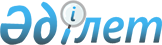 О внесении изменений в решение 29 сессии Актогайского районного маслихата от 23 декабря 2010 года N 273 "О районном бюджете на 2011-2013 годы"
					
			С истёкшим сроком
			
			
		
					Решение 32 сессии Актогайского районного маслихата Карагандинской области от 9 июня 2011 года N 306. Зарегистрировано Управлением юстиции Актогайского района Карагандинской области 16 июня 2011 года N 8-10-133. Прекращено действие в связи с истечением срока
      В соответствии с Бюджетным кодексом Республики Казахстан от 4 декабря 2008 года, Законом Республики Казахстан от 23 января 2001 года "О местном государственном управлении и самоуправлении в Республике Казахстан" районный маслихат РЕШИЛ:
      1. Внести в решение 29 сессии Актогайского районного маслихата от 23 декабря 2010 года N 273 "О районном бюджете на 2011-2013 годы" (зарегистрировано в Реестре государственной регистрации нормативных правовых актов за N 8-10-128, опубликовано в газете "Тоқырауын тынысы" от 31 декабря 2010 года N 52 (7266)), в которое внесены изменения решением 31 сессии Актогайского районного маслихата от 25 марта 2011 года N 293 "О внесении изменений в решение 29 сессии Актогайского районного маслихата от 23 декабря 2010 года N 273 "О районном бюджете на 2011-2013 годы" (зарегистрировано в Реестре государственной регистрации нормативных правовых актов за N 8-10-132, опубликовано в газете "Тоқырауын тынысы" от 22 апреля 2011 года N 16 (7281)), следующие изменения:
      1) в пункте 1:
      в подпункте 1):
      цифры "2011012" заменить цифрами "2042012";
      цифры "703216" заменить цифрами "733145";
      цифры "3775" заменить цифрами "2846";
      цифры "3029" заменить цифрами "5029";
      в подпункте 2):
      цифры "2033123" заменить цифрами "2103323";
      в подпункте 3):
      цифры "49249" заменить цифрами "10049";
      цифры "50631" заменить цифрами "11431";
      2) приложение 1 к указанному решению изложить в новой редакции согласно приложению 1 к настоящему решению.
      Сноска. Решение 29 сессии Актогайского районного маслихата Карагандинской области от 23.12.2010 N 273 в РЦПИ не поступало.


      2. Настоящее решение вводится в действие с 1 января 2011 года.
      9 июня 2011 год Районный бюджет на 2011 год
					© 2012. РГП на ПХВ «Институт законодательства и правовой информации Республики Казахстан» Министерства юстиции Республики Казахстан
				
Председатель сессии,
секретарь районного маслихата
М. Онгаркулов
СОГЛАСОВАНО
Начальник отдела экономики
и бюджетного планирования
Актогайского района
А. ЗейнелгабдинПриложение 1
к решению 32 сессии
Актогайского районного маслихата
от 9 июня 2011 года N 306
Приложение 1
к решению 29 сессии
Актогайского районного маслихата
от 23 декабря 2010 года N 273
Категория
Категория
Категория
Категория
Сумма (тыс. тенге)
Класс
Класс
Класс
Сумма (тыс. тенге)
Подкласс
Подкласс
Сумма (тыс. тенге)
Наименование
Сумма (тыс. тенге)
1
2
3
4
5
I. Доходы:
2042012
1
Налоговые поступления
733145
01
Подоходный налог
97707
2
Индивидуальный подоходный налог
97707
03
Социальный налог
102560
1
Социальный налог
102560
04
Hалоги на собственность
523355
1
Hалоги на имущество
501260
3
Земельный налог
2817
4
Hалог на транспортные средства
17138
5
Единый земельный налог
2140
05
Внутренние налоги на товары, работы и услуги
8129
2
Акцизы
2409
3
Поступления за использование природных и других ресурсов
4088
4
Сборы за ведение предпринимательской и профессиональной деятельности
1632
08
Обязательные платежи, взимаемые за совершение юридически значимых действий и (или) выдачу документов уполномоченными на то государственными органами или должностными лицами
1394
1
Государственная пошлина
1394
2
Неналоговые поступления
2846
01
Доходы от государственной собственности
1876
5
Доходы от аренды имущества, находящегося в государственной собственности
1876
06
Прочие неналоговые поступления
970
1
Прочие неналоговые поступления
970
3
Поступления от продажи основного капитала
5029
03
Продажа земли и нематериальных активов
5029
1
Продажа земли
5029
4
Поступления трансфертов
1300992
02
Трансферты из вышестоящих органов государственного управления
1300992
2
Трансферты из областного бюджета
1300992
Функциональная группа
Функциональная группа
Функциональная группа
Функциональная группа
Функциональная группа
Сумма (тыс. тенге)
Функциональная подгруппа
Функциональная подгруппа
Функциональная подгруппа
Функциональная подгруппа
Сумма (тыс. тенге)
Администратор бюджетных программ
Администратор бюджетных программ
Администратор бюджетных программ
Сумма (тыс. тенге)
Программа
Программа
Сумма (тыс. тенге)
Наименование
Сумма (тыс. тенге)
1
2
3
4
5
6
II. Затраты
2103323
01
Государственные услуги общего характера
246279
1
Представительные, исполнительные и другие органы, выполняющие общие функции государственного управления
221667
112
Аппарат маслихата района (города областного значения)
21630
001
Услуги по обеспечению деятельности маслихата района (города областного значения)
20755
003
Капитальные расходы государственных органов
875
122
Аппарат акима района (города областного значения)
44801
001
Услуги по обеспечению деятельности акима района (города областного значения)
44351
003
Капитальные расходы государственных органов
450
123
Аппарат акима района в городе, города районного значения, поселка, аула (села), аульного (сельского) округа
155236
001
Услуги по обеспечению деятельности акима района в городе, города районного значения, поселка, аула (села), аульного (сельского) округа
155236
2
Финансовая деятельность
11485
452
Отдел финансов района (города областного значения)
11485
001
Услуги по реализации государственной политики в области исполнения бюджета района (города областного значения) и управления коммунальной собственностью района (города областного значения)
10842
003
Проведение оценки имущества в целях налогообложения
315
011
Учет, хранение, оценка и реализация имущества, поступившего в коммунальную собственность
28
018
Капитальные расходы государственных органов
300
5
Планирование и статистическая деятельность
13127
453
Отдел экономики и бюджетного планирования района (города областного значения)
13127
001
Услуги по реализации государственной политики в области формирования и развития экономической политики, системы государственного планирования и управления района (города областного значения)
12677
004
Капитальные расходы государственных органов
450
02
Оборона
4445
1
Военные нужды
4185
122
Аппарат акима района (города областного значения)
4185
005
Мероприятия в рамках исполнения всеобщей воинской обязанности
4185
2
Организация работы по чрезвычайным ситуациям
260
122
Аппарат акима района (города областного значения)
260
007
Мероприятия по профилактике и тушению степных пожаров районного (городского) масштаба, а также пожаров в населенных пунктах, в которых не созданы органы государственной противопожарной службы
260
04
Образование
1261352
1
Дошкольное воспитание и обучение
69197
471
Отдел образования, физической культуры и спорта района (города областного значения)
69197
003
Обеспечение деятельности организаций дошкольного воспитания и обучения
60389
025
Увеличение размера доплаты за квалификационную категорию учителям школ и воспитателям дошкольных организаций образования
8808
2
Начальное, основное среднее и общее среднее образование
1168997
471
Отдел образования, физической культуры и спорта района (города областного значения)
1168997
004
Общеобразовательное обучение
1148008
005
Дополнительное образование для детей и юношества
20989
9
Прочие услуги в области образования
23158
471
Отдел образования, физической культуры и спорта района (города областного значения)
12158
009
Приобретение и доставка учебников, учебно-методических комплексов для государственных учреждений образования района (города областного значения)
6000
010
Проведение школьных олимпиад, внешкольных мероприятий и конкурсов районного (городского) масштаба
110
020
Ежемесячные выплаты денежных средств опекунам (попечителям) на содержание ребенка сироты (детей-сирот), и ребенка (детей), оставшегося без попечения родителей
6048
472
Отдел строительства, архитектуры и градостроительства района (города областного значения)
11000
037
Строительство и реконструкция объектов образования
11000
05
Здравоохранение
1080
2
Охрана здоровья населения
1080
471
Отдел образования, физической культуры и спорта района (города областного значения)
1080
024
Реализация мероприятий в рамках Государственной программы "Саламатты Қазақстан" на 2011-2015 годы
1080
06
Социальная помощь и социальное обеспечение
83418
2
Социальная помощь
67950
451
Отдел занятости и социальных программ района (города областного значения)
67950
002
Программа занятости
8113
005
Государственная адресная социальная помощь
6077
006
Жилищная помощь
17000
007
Социальная помощь отдельным категориям нуждающихся граждан по решениям местных представительных органов
7880
010
Материальное обеспечение детей-инвалидов, воспитывающихся и обучающихся на дому
250
014
Оказание социальной помощи нуждающимся гражданам на дому
5411
016
Государственные пособия на детей до 18 лет
16298
017
Обеспечение нуждающихся инвалидов обязательными гигиеническими средствами и предоставление услуг специалистами жестового языка, индивидуальными помощниками в соответствии с индивидуальной программой реабилитации инвалида
514
023
Обеспечение деятельности центров занятости
6407
9
Прочие услуги в области социальной помощи и социального обеспечения
15468
451
Отдел занятости и социальных программ района (города областного значения)
15468
001
Услуги по реализации государственной политики на местном уровне в области обеспечения занятости и реализации социальных программ для населения
14718
011
Оплата услуг по зачислению, выплате и доставке пособий и других социальных выплат
450
021
Капитальные расходы государственных органов
300
07
Жилищно-коммунальное хозяйство
230518
1
Жилищное хозяйство
113451
472
Отдел строительства, архитектуры и градостроительства района (города областного значения)
113451
003
Строительство и (или) приобретение жилья государственного коммунального жилищного фонда
95007
004
Развитие и обустройство инженерно-коммуникационной инфраструктуры
8500
018
Развитие инженерно-коммуникационной инфраструктуры в рамках Программы занятости 2020
9944
2
Коммунальное хозяйство
63851
458
Отдел жилищно-коммунального хозяйства, пассажирского транспорта и автомобильных дорог района (города областного значения)
58738
012
Функционирование системы водоснабжения и водоотведения
29000
026
Организация эксплуатации тепловых сетей, находящихся в коммунальной собственности районов (городов областного значения)
29738
472
Отдел строительства, архитектуры и градостроительства района (города областного значения)
5113
006
Развитие системы водоснабжения
5113
3
Благоустройство населенных пунктов
53216
123
Аппарат акима района в городе, города районного значения, поселка, аула (села), аульного (сельского) округа
32866
008
Освещение улиц населенных пунктов
7275
009
Обеспечение санитарии населенных пунктов
11046
011
Благоустройство и озеленение населенных пунктов
14545
458
Отдел жилищно-коммунального хозяйства, пассажирского транспорта и автомобильных дорог района (города областного значения)
20350
018
Благоустройство и озеленение населенных пунктов
20350
08
Культура, спорт, туризм и информационное пространство
127577
1
Деятельность в области культуры
69965
455
Отдел культуры и развития языков района (города областного значения)
69965
003
Поддержка культурно-досуговой работы
69965
2
Спорт
2572
471
Отдел образования, физической культуры и спорта района (города областного значения)
2572
014
Проведение спортивных соревнований на районном (города областного значения) уровне
707
015
Подготовка и участие членов сборных команд района (города областного значения) по различным видам спорта на областных спортивных соревнованиях
1865
3
Информационное пространство
40276
455
Отдел культуры и развития языков района (города областного значения)
30903
006
Функционирование районных (городских) библиотек
30903
456
Отдел внутренней политики района (города областного значения)
9373
002
Услуги по проведению государственной информационной политики через газеты и журналы
8873
005
Услуги по проведению государственной информационной политики через телерадиовещание
500
9
Прочие услуги по организации культуры, спорта, туризма и информационного пространства
14764
455
Отдел культуры и развития языков района (города областного значения)
5067
001
Услуги по реализации государственной политики на местном уровне в области развития языков и культуры
5067
456
Отдел внутренней политики района (города областного значения)
9697
001
Услуги по реализации государственной политики на местном уровне в области информации, укрепления государственности и формирования социального оптимизма граждан
6125
003
Реализация региональных программ в сфере молодежной политики
3422
006
Капитальные расходы государственных органов
150
10
Сельское, водное, лесное, рыбное хозяйство, особо охраняемые природные территории, охрана окружающей среды и животного мира, земельные отношения
77597
1
Сельское хозяйство
29448
453
Отдел экономики и бюджетного планирования района (города областного значения)
3297
099
Реализация мер социальной поддержки специалистов социальной сферы сельских населенных пунктов за счет целевого трансферта из республиканского бюджета
3297
472
Отдел строительства, архитектуры и градостроительства района (города областного значения)
12000
010
Развитие объектов сельского хозяйства
12000
474
Отдел сельского хозяйства и ветеринарии района (города областного значения)
14151
001
Услуги по реализации государственной политики на местном уровне в сфере сельского хозяйства и ветеринарии
8980
003
Капитальные расходы государственных органов
1500
012
Проведение мероприятий по идентификации сельскохозяйственных животных
3671
6
Земельные отношения
8253
463
Отдел земельных отношений района (города областного значения)
8253
001
Услуги по реализации государственной политики в области регулирования земельных отношений на территории района (города областного значения)
7953
007
Капитальные расходы государственных органов
300
9
Прочие услуги в области сельского, водного, лесного, рыбного хозяйства, охраны окружающей среды и земельных отношений
39896
474
Отдел сельского хозяйства и ветеринарии района (города областного значения)
39896
013
Проведение противоэпизоотических мероприятий
39896
11
Промышленность, архитектурная, градостроительная и строительная деятельность
23184
2
Архитектурная, градостроительная и строительная деятельность
23184
472
Отдел строительства, архитектуры и градостроительства района (города областного значения)
23184
001
Услуги по реализации государственной политики в области строительства, архитектуры и градостроительства на местном уровне
8184
013
Разработка схем градостроительного развития территории района, генеральных планов городов районного (областного) значения, поселков и иных сельских населенных пунктов
15000
12
Транспорт и коммуникации
14739
1
Автомобильный транспорт
14739
458
Отдел жилищно-коммунального хозяйства, пассажирского транспорта и автомобильных дорог района (города областного значения)
14739
023
Обеспечение функционирования автомобильных дорог
14739
13
Прочие
22772
3
Поддержка предпринимательской деятельности и защита конкуренции
5170
469
Отдел предпринимательства района (города областного значения)
5170
001
Услуги по реализации государственной политики на местном уровне в области развития предпринимательства и промышленности
5170
9
Прочие
17602
451
Отдел занятости и социальных программ района (города областного значения)
624
022
Поддержка частного предпринимательства в рамках программы "Дорожная карта бизнеса - 2020"
624
452
Отдел финансов района (города областного значения)
2500
012
Резерв местного исполнительного органа района (города областного значения)
2500
458
Отдел жилищно-коммунального хозяйства, пассажирского транспорта и автомобильных дорог района (города областного значения)
8186
001
Услуги по реализации государственной политики на местном уровне в области жилищно-коммунального хозяйства, пассажирского транспорта и автомобильных дорог
8036
013
Капитальные расходы государственных органов
150
471
Отдел образования, физической культуры и спорта района (города областного значения)
6292
001
Услуги по обеспечению деятельности отдела образования, физической культуры и спорта
6142
018
Капитальные расходы государственных органов
150
15
Трансферты
10362
1
Трансферты
10362
452
Отдел финансов района (города областного значения)
10362
006
Возврат неиспользованных (недоиспользованных) целевых трансфертов
10362
Функциональная группа
Функциональная группа
Функциональная группа
Функциональная группа
Функциональная группа
Сумма (тыс. тенге)
Функциональная подгруппа
Функциональная подгруппа
Функциональная подгруппа
Функциональная подгруппа
Сумма (тыс. тенге)
Администратор бюджетных программ
Администратор бюджетных программ
Администратор бюджетных программ
Сумма (тыс. тенге)
Программа
Программа
Сумма (тыс. тенге)
Наименование
Сумма (тыс. тенге)
1
2
3
4
5
6
III. Чистое бюджетное кредитование
10049
Бюджетные кредиты
11431
10
Сельское, водное, лесное, рыбное хозяйство, особо охраняемые природные территории, охрана окружающей среды и животного мира, земельные отношения
11431
1
Сельское хозяйство
11431
453
Отдел экономики и бюджетного планирования района (города областного значения)
11431
006
Бюджетные кредиты для реализации мер социальной поддержки специалистов социальной сферы сельских населенных пунктов
11431
Категория
Категория
Категория
Категория
Сумма (тыс. тенге)
Класс
Класс
Класс
Сумма (тыс. тенге)
Подкласс
Подкласс
Сумма (тыс. тенге)
Наименование
Сумма (тыс. тенге)
1
2
3
4
5
Погашение бюджетных кредитов
1382
5
Погашение бюджетных кредитов
1382
01
Погашение бюджетных кредитов
1382
1
Погашение бюджетных кредитов, выданных из государственного бюджета
1382
Функциональная группа
Функциональная группа
Функциональная группа
Функциональная группа
Функциональная группа
Сумма (тыс. тенге)
Функциональная подгруппа
Функциональная подгруппа
Функциональная подгруппа
Функциональная подгруппа
Сумма (тыс. тенге)
Администратор бюджетных программ
Администратор бюджетных программ
Администратор бюджетных программ
Сумма (тыс. тенге)
Программа
Программа
Сумма (тыс. тенге)
Наименование
Сумма (тыс. тенге)
1
2
3
4
5
6
IV. Сальдо по операциям с финансовыми активами
0
Приобретение финансовых активов
0
Поступление от продажи финансовых активов государства
0
Функциональная группа
Функциональная группа
Функциональная группа
Функциональная группа
Функциональная группа
Сумма (тыс. тенге)
Функциональная подгруппа
Функциональная подгруппа
Функциональная подгруппа
Функциональная подгруппа
Сумма (тыс. тенге)
Администратор бюджетных программ
Администратор бюджетных программ
Администратор бюджетных программ
Сумма (тыс. тенге)
Программа
Программа
Сумма (тыс. тенге)
Наименование
Сумма (тыс. тенге)
1
2
3
4
5
6
V. Дефицит (профицит) бюджета
-71360
VI. Финансирование дефицита (использование профицита) бюджета
71360